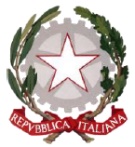 Ministero dell’Istruzione e del MeritoUfficio Scolastico Regionale per la CampaniaDirezione Generalefabiana.sergiacomo1@istruzione.itmariarosaria.russo8@scuola.istruzione.itCandidatura membri esterni COMITATI DI VALUTAZIONE ai sensi del D.L. 44/2023LEZIONE SIMULATACOGNOME                ……………………………………………………………………………………………………………NOME                 ……………………………………………………………………………………………………………INDIRIZZO EMAIL                  ……………………………………………………………………………………………………………RECAPITO TELEFONICO                 ……………………………………………………………………………………………………………RUOLO□    DIRIGENTE SCOLASTICO IN SERVIZIO DAL ………………………..□   DIRIGENTE SCOLASTICO IN QUIESCENZA□   DIRIGENTE AMMINISTRATIVO IN SERVIZIO DAL ………………….□   DIRIGENTE AMMINISTRATIVO IN QUIESCENZA□   DIRGENTE TECNICO IN SERVIZIO DAL ………………………………□   DIRIGENTE TECNICO IN QUIESCENZAPER I DIRIGENTI IN SERVIZIO: SEDE DI SERVIZIO…………………………………………………………………………………..AMBITO TERRITORIALE DI PREFERENZA ……………………………………………………Data                                                                                                                                   firma ____________________                                                                                            _________________________Ai sensi e per gli effetti del D. Lgs. 196/03 e del Regolamento UE 2016/679 (di seguito, GDPR i dati personali forniti dagli interessati saranno trattati nel rispetto della normativa vigente in materia di protezione dei dati personali, nonché secondo i canoni di riservatezza connaturati allo svolgimento dell'attività in oggetto.